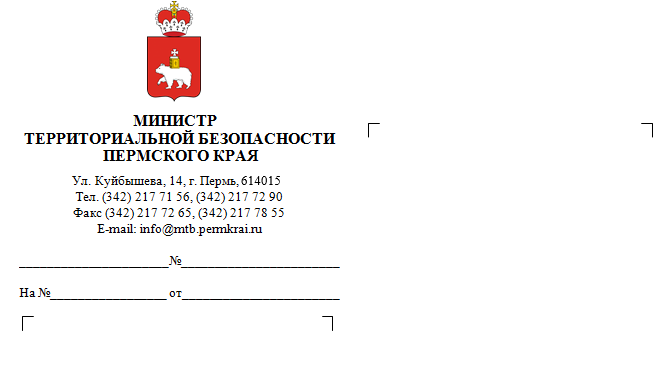 Уважаемые коллеги!Сообщаю, что на территории Пермского края в период с 10 января
по 20 февраля 2022 г. проходит региональный этап конкурса социальной рекламы антинаркотической направленности и пропаганды здорового образа жизни «Спасем жизнь вместе», утвержденного приказом МВД России 
от 26 февраля . № 112 (далее – Конкурс).Конкурс проводится в 2 этапа и включает - региональный (в период с 10 января по 20 февраля) и федеральный (в период с 25 февраля по 1 июня), по следующим номинациям: - «Лучший макет наружной социальной рекламы, направленной на снижение спроса на наркотики»; - «Лучший видеоролик антинаркотической направленности и пропаганды здорового образа жизни»; - «Лучший буклет антинаркотической направленности и пропаганды здорового образа жизни».Работы, участвующие в региональном этапе Конкурса, принимаются
в рабочие дни с 9.00 до 17.00 час. по адресу г. Пермь, ул. Куйбышева, 85.
Контактный телефон: 8 (342) 249-96-18. На основании вышеизложенного, прошу провести информационную кампанию, разместив сведения о Конкурсе на официальных сайтах органов местного самоуправления и имеющихся информационных ресурсах, для мотивации участия заинтересованных лиц, в том числе сотрудников и воспитанников подведомственных учреждений, волонтерских и добровольческих объединений граждан, социально ориентированных некоммерческих организаций. С работами, признанными победителями прошлых лет,
Вы можете ознакомиться, пройдя по ссылке:
https://мвд.рф/библиотека-антинаркотической-пропаганды. Подробная информация о проведении Конкурса размещена
на официальном Интернет-сайте МВД России: https://мвд.рф/mvd/structure1/Glavnie_upravlenija/gunk/конкурс-соцрекламы.Приложение: 1. Форма заявки на участие в Конкурсе на 1 лис те в 1 экз.;2. Требования, предъявляемые к конкурсным работам,
на 1 л. в 1 экз.И.о. министра                                                                                       А.Н. Марданов Приложение № 1к письму министра территориальной безопасности Пермского края от                     №ЗАЯВКАна участие во Всероссийском конкурсе социальной рекламы антинаркотической направленности и пропаганды здорового образа жизни "Спасем жизнь вместе""       " ___________ 20 ___ г.                   Подпись _____________Приложение № 2к письму министра территориальной безопасности Пермского края от                     №Требования, предъявляемые к конкурсным работам1.	Конкурсные работы в номинации "Лучший макет наружной социальной рекламы, направленной на снижение спроса на наркотики" представляются на оптических носителях (CD или DVD). Форматы файла: JPG, разрешение 1920х1080p (формат 16х9), не более 10 МБ.2.	Конкурсные работы в номинации "Лучший видеоролик антинаркотической направленности и пропаганды здорового образа жизни" представляются на оптических носителях (CD или DVD). Форматы файла: avi, mpeg 4; разрешение 1920х1080p, не более 500 МБ; длительность не более 120 сек., звук 16 бит, стерео.3.	Конкурсные работы в номинации "Лучший буклет антинаркотической направленности и пропаганды здорового образа жизни" представляются в бумажном виде, а также на оптических носителях (CD или DVD). Форматы файла: JPG/PDF, разрешение 1920х1080p (формат 16х9), не более 10 МБ.4.	К работам, представляемым на Конкурс, прилагается краткая аннотация.5.	К участию в Конкурсе не допускаются работы, не соответствующие требованиям, предусмотренным Положением, или имеющие брак в изображении или звуке.6.	Конкурсные работы не рецензируются и не возвращаются.1Фамилия, имя, отчество (при наличии)/наименованиеорганизации/наименование авторского коллектива:2Дата рождения (число, месяц, год) для физических лиц):3Место жительства/регистрации/юридический адрес юридического лица:4Контактные телефоны: код города ___________служебный ____________, домашний _____________, мобильный______________5Место работы, учебы (курс, факультет (для физических лиц)6Номинация и наименование конкурсной работы:Прошу  зарегистрировать  в  качестве  участника  Всероссийского   конкурса социальной рекламы антинаркотической направленности  и  пропаганды  здорового образа жизни "Спасем жизнь вместе". Представленная  работа  не  нарушает  авторские  права  или   иные   права интеллектуальной собственности третьих лиц.Согласен  (согласны)   на   безвозмездное   использование   представляемой конкурсной работы в целях  размещения  в  эфире  федеральных  и  региональных телевизионных  каналов,  на  видео-  и  рекламных  установках  на  территории городов  Российской  Федерации,  в  информационно-телекоммуникационной   сети "Интернет".Прошу  зарегистрировать  в  качестве  участника  Всероссийского   конкурса социальной рекламы антинаркотической направленности  и  пропаганды  здорового образа жизни "Спасем жизнь вместе". Представленная  работа  не  нарушает  авторские  права  или   иные   права интеллектуальной собственности третьих лиц.Согласен  (согласны)   на   безвозмездное   использование   представляемой конкурсной работы в целях  размещения  в  эфире  федеральных  и  региональных телевизионных  каналов,  на  видео-  и  рекламных  установках  на  территории городов  Российской  Федерации,  в  информационно-телекоммуникационной   сети "Интернет".